法定課程環境教育1-6年級的實施  上下學期各一次天賜糧源環保志工到校辦理環保課程-食農教育-認識有機食材日期：109.6.5   13:30-15:40南華國小全校師生(3-4年級學生23名、老師3名 )地點：南華國小會議室環保大使到校辦理環保課程-食農教育  日期：109.9.25   13:30-15:40南華國小全校師生(3-4年級學生26名、老師3名 )地點：南華國小會議室  南華國小初英山童玩日 舉辦日期：109.3.31南華國小全校師生(小學生77名、老師18名  幼兒園 26 共121名地點：南華國小  成果照片南華風情學校本位課程-南華走透透環境教育課程日期：109. 6/2. 6/9. 6/16. 6/23 . 10/6. 10/13. 10/20. 10/27  8:50-10:20南華國小全校師生(1-6年級學生78名、老師10名 )地點：南華國小各班教室.校園.社區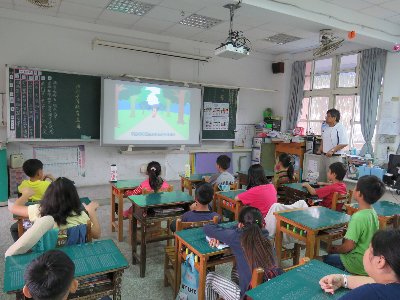 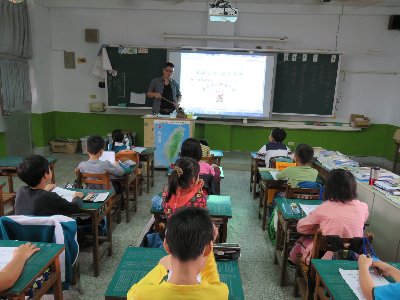 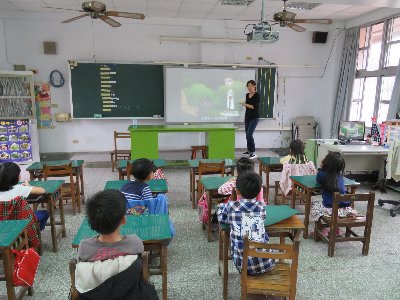 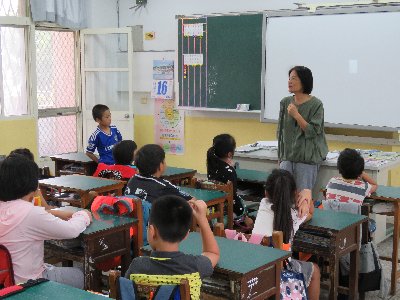 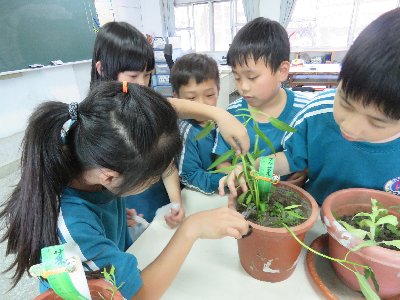 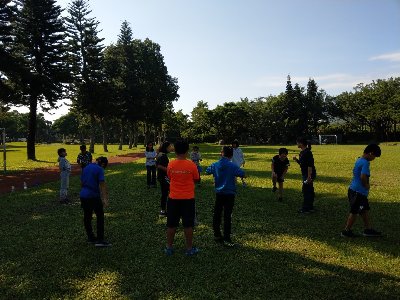 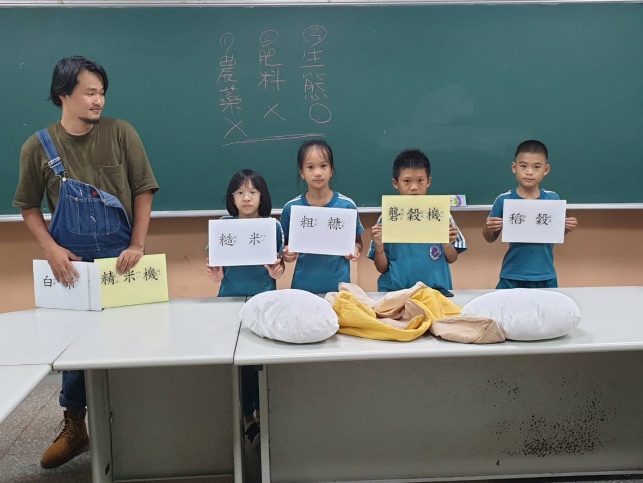 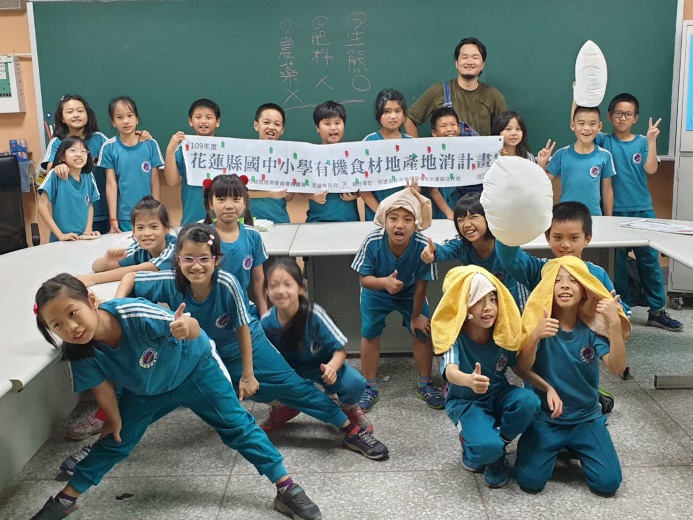 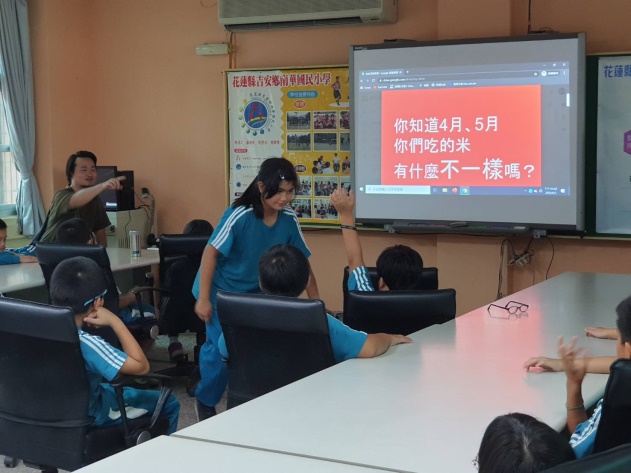 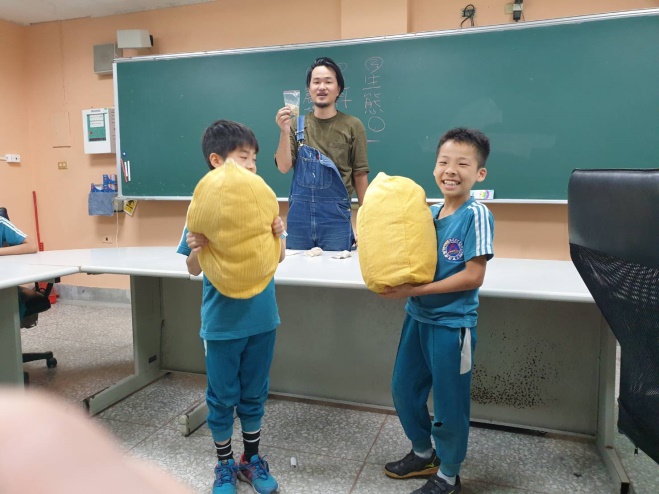 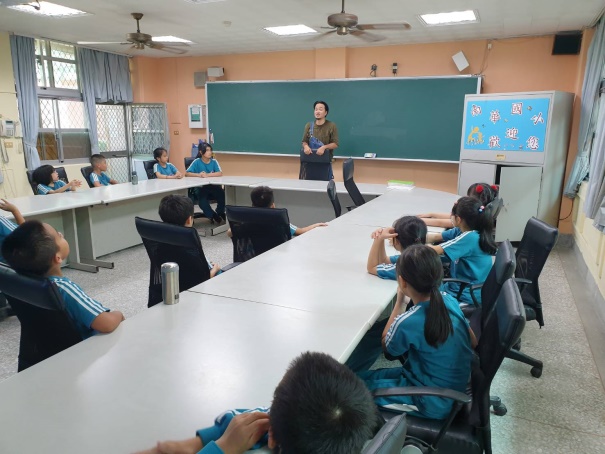 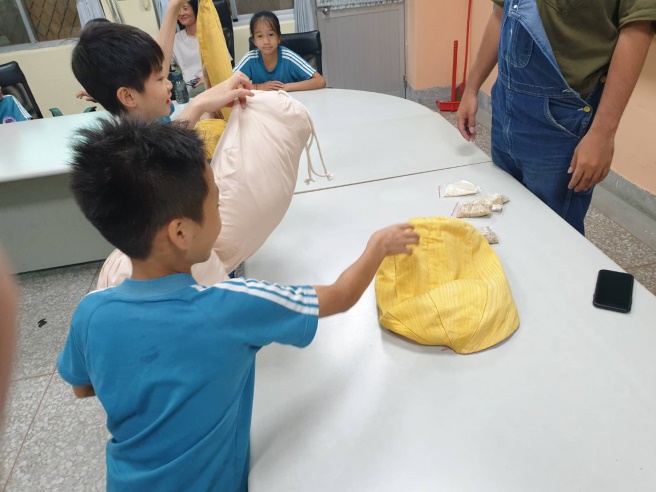 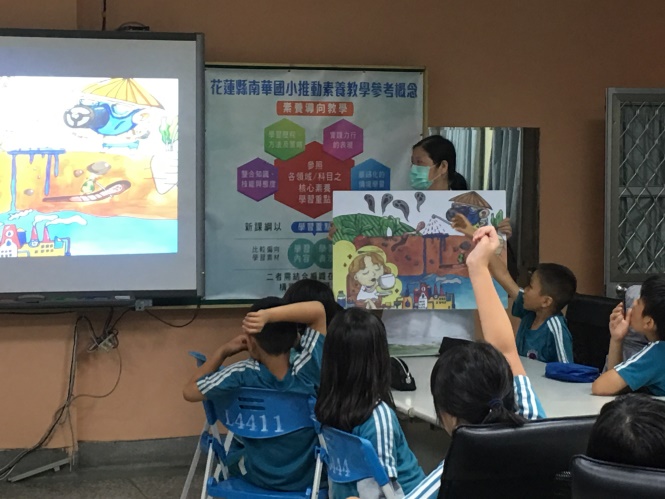 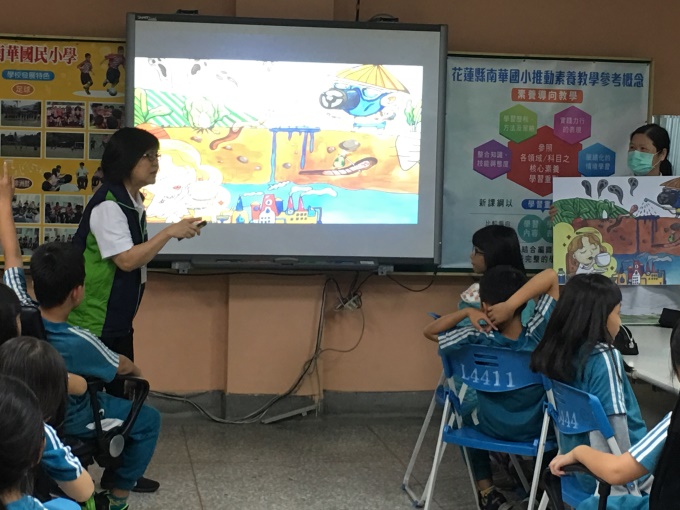 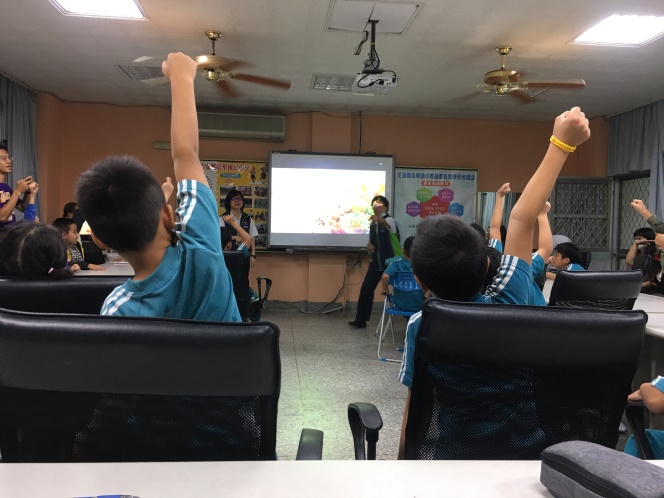 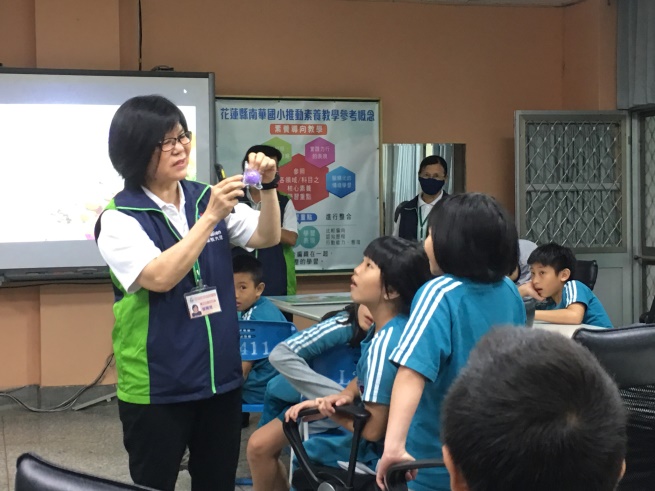 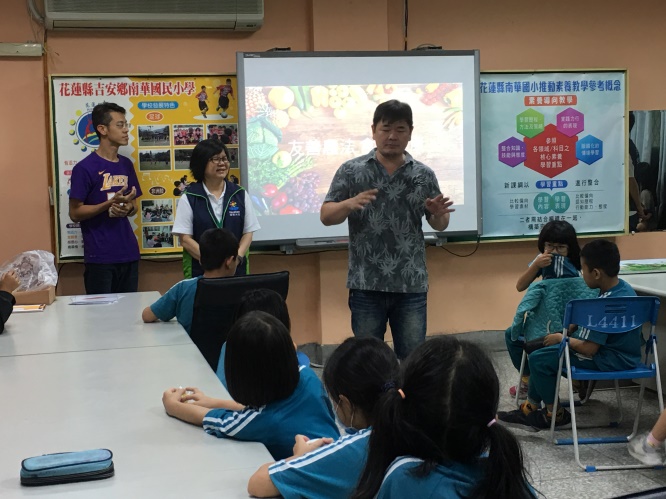 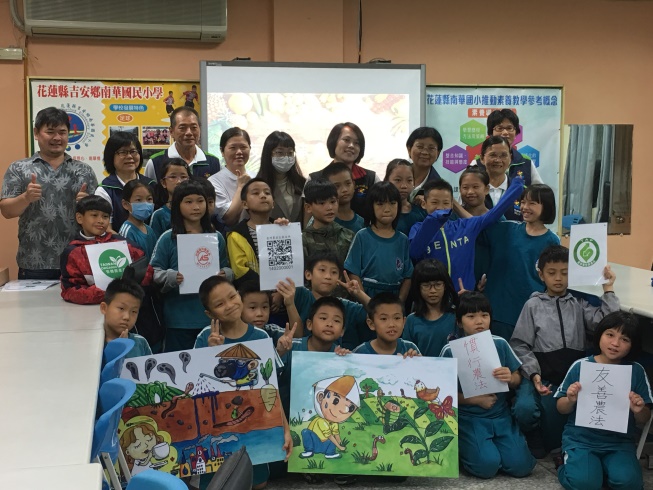 關名內容時間關主時數認識外來種物種1認識小花蔓澤蘭對生態的影響2認識外來物種:銀膠菊銀合歡…等3小蔓清除動起來小花蔓澤蘭8：30-10：20林務局作業課2hr呼喚馬兒馬匹彩繪與認識8：30-10：20馬匹輔助教育中心:張真 翁琮信2hr桌遊-翻滾飯糰認識南華村米食文化認識在地食材8：30-10：20鍾寶珠蕭詩樺2hr阿嬤的節氣客語沉浸式互動栥粑(麻糬) 艾粄(草阿粿)8：30-10：20花蓮縣初英山文化產業交流協會.葉鳳燕老師2hr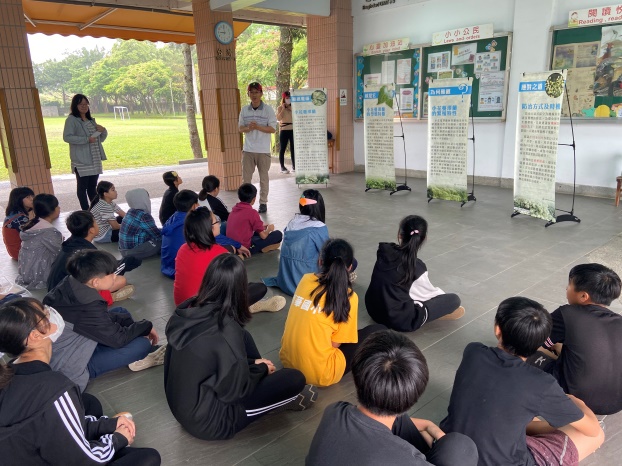 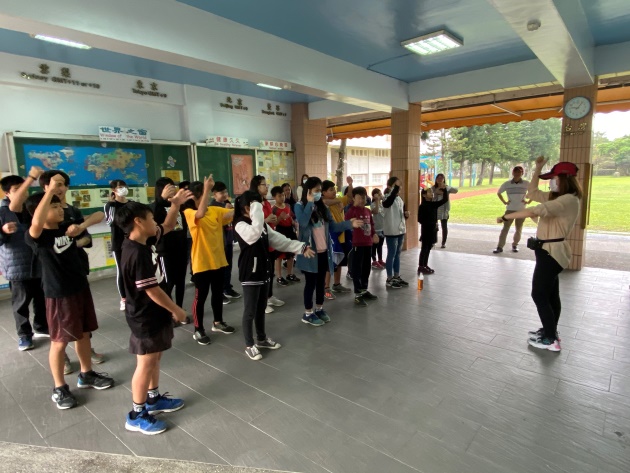 認識外來種物種認識外來種物種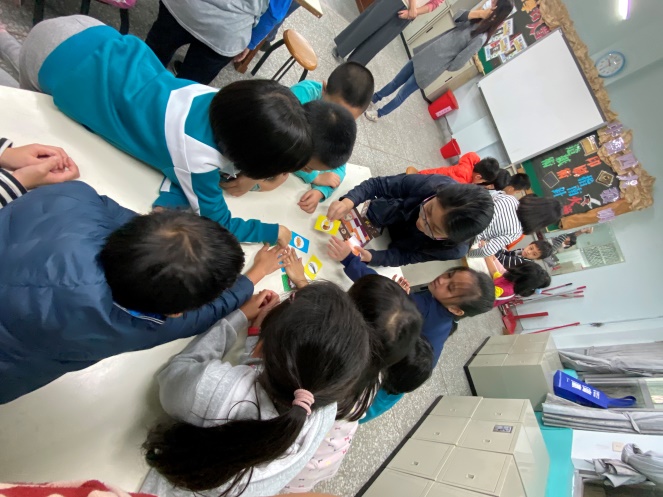 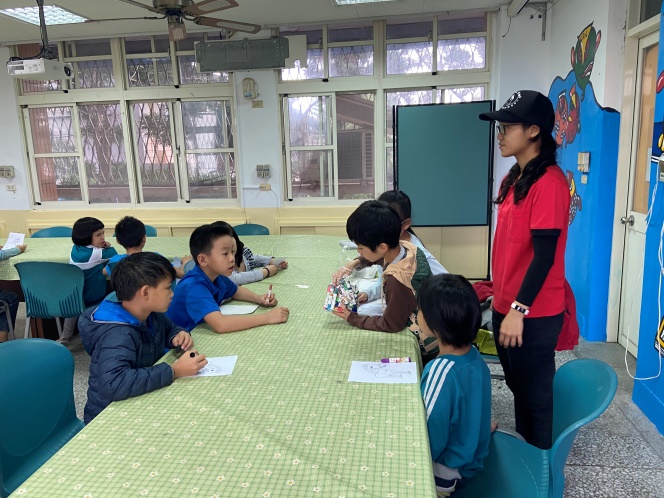 桌遊-翻滾飯糰呼喚馬兒-馬匹彩繪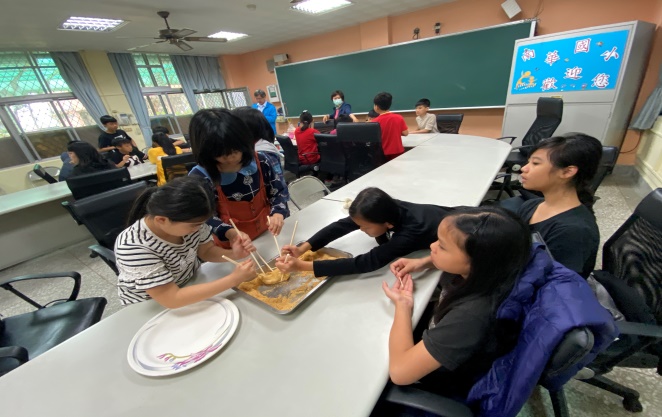 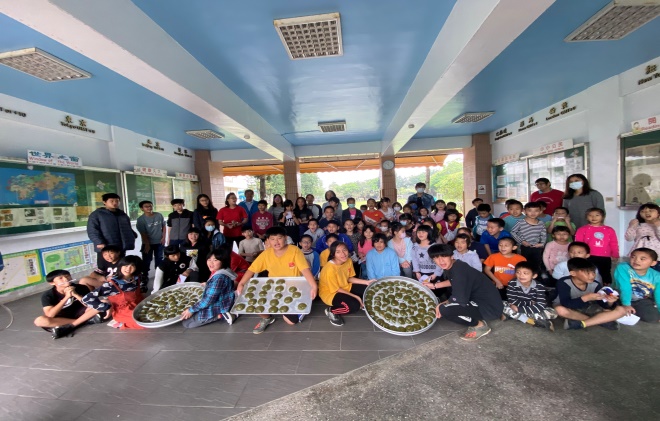 阿嬤的節氣客語沉浸式互動認識傳統美食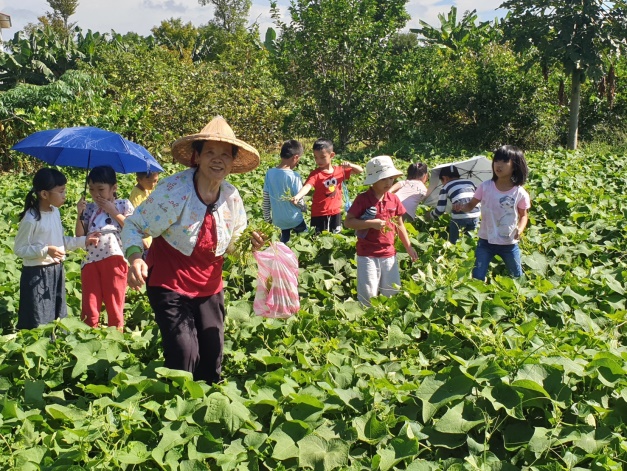 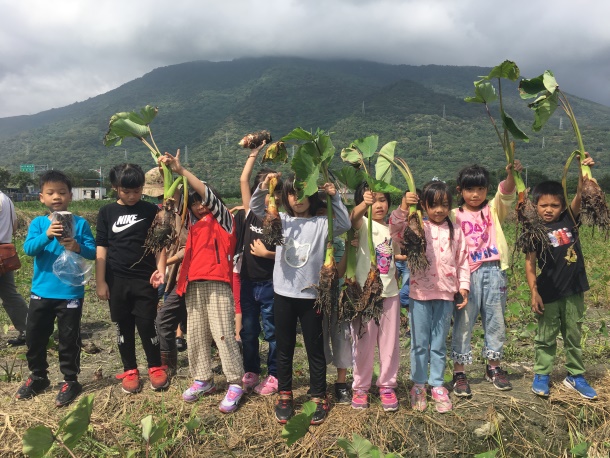 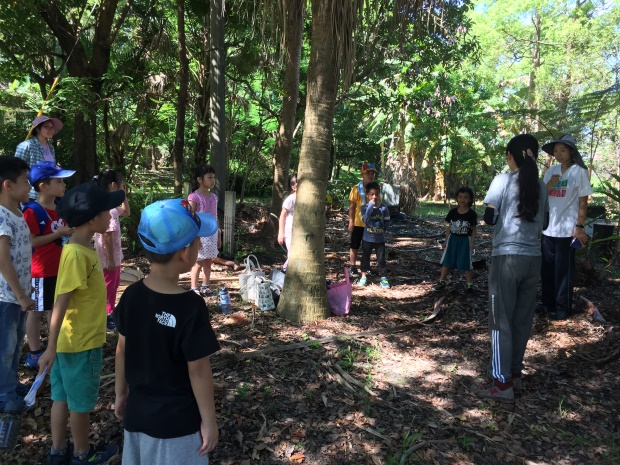 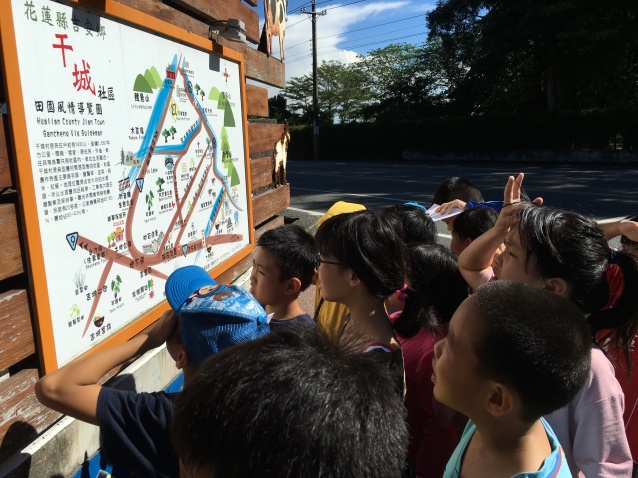 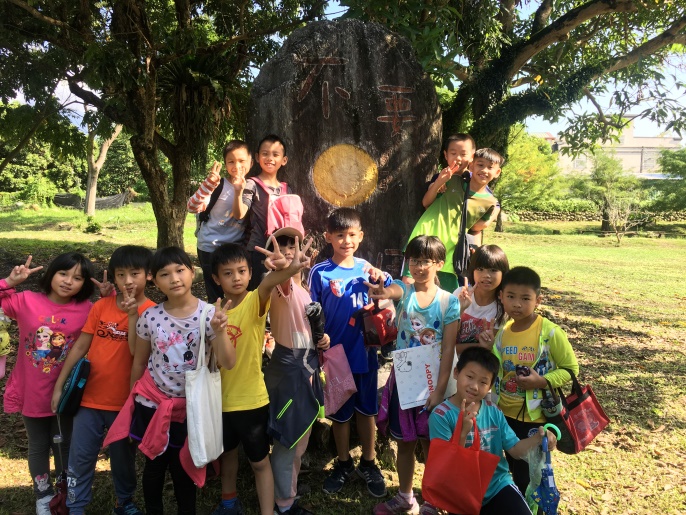 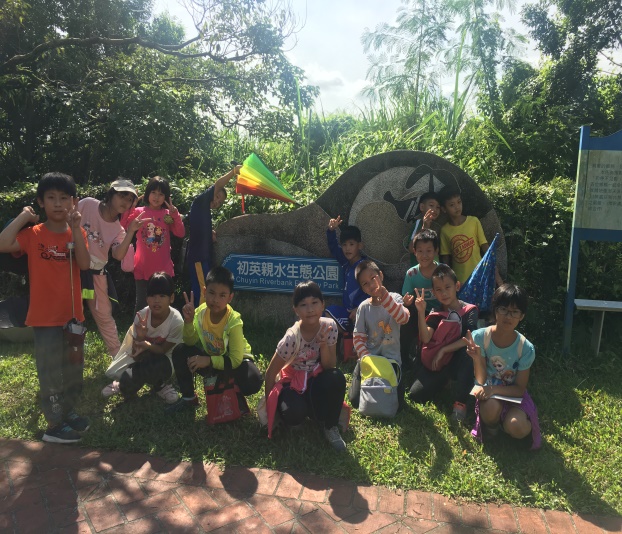 南華走透透-社區踏查南華走透透-社區踏查